Cake Mix Cookies (5 lb. bag)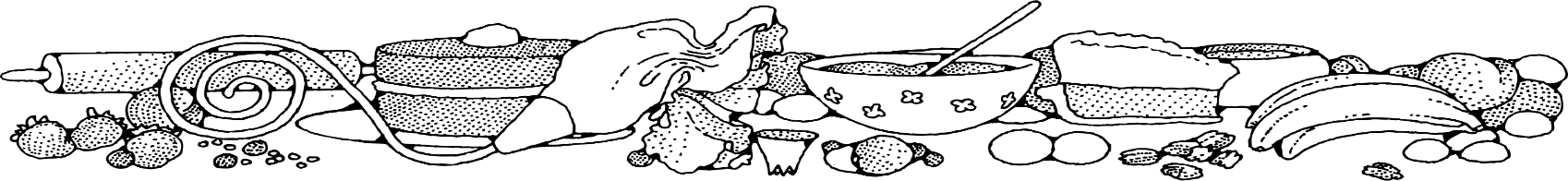 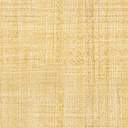 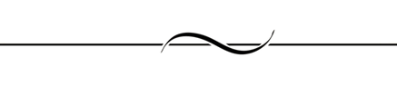 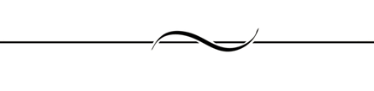 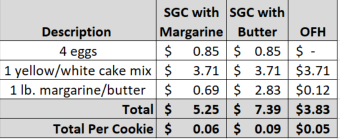 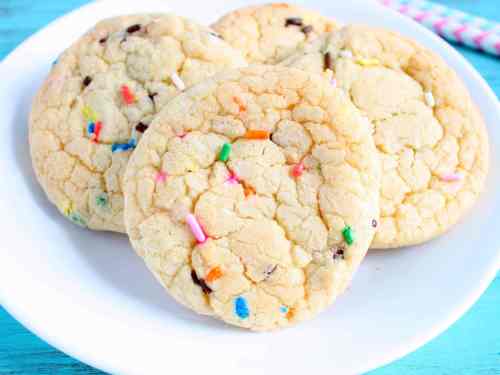 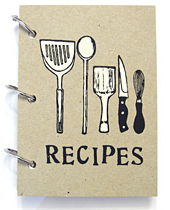 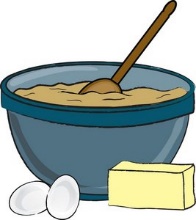 